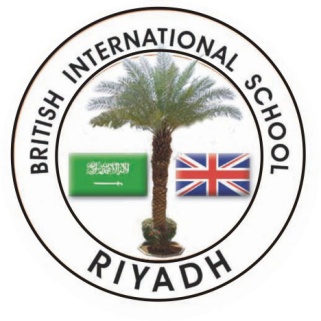 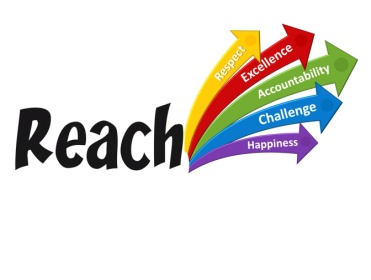 Date: May 2019JOB DESCRIPTION:  Accounts Assistant (Receivable)LINE MANAGER:  Finance Manager  SALARY:  Admin Scale 11JOB PURPOSE To Invoice and receipt school fees and other deposits.RECRUITMENT CRITERIA Knowledge of accounting practices.Experience with data entry and cash handling A high degree of computer literacyExcellent customer related interpersonal skills.JOB ACCOUNTABILITIES Invoice school fees, new starter invoices, registration fees, seat and book deposit and capital development fee both in English and Arabic.Capture all receipts for  school fees, registration fees, seat and book deposit and capital development fees from 04 and 017 accounts on sims and FMSRespond to customers emails and resend invoices where applicablePass credit notes for leavers and any penalties that have been waived off by the principal.Pass adjustment entries (move between payers, siblings) where applicable.Maintain a file for any arrangements that have been approved by the principal.Arrange refunds where applicable. Run and Reconcile the aged debtors report with the Fees Due Control in the school’s FMS Invoice late fee penalty charges for late payers.Arrange for the issue of reminder letters and follow-up of overdue fee communicationBalance cash when payments are made in cash.Reconcile GL for tuition fees and reconciled in line with the live spreadsheet.Maintain the Virtual Account numbers spreadsheet and update regularly.Allocate Journal numbers for 04 and 017 fees receipts on the bank statement.Manual receipts to parents when requested along with the school stamp.Preparing letters pertaining to confirmation of attendance and confirmation that fees have been paid in full when the child is withdrawn from school.Maintain updated debtor files and file numbers and ensure confidentiality and security of all payment filesReview any one of the team members work for accuracyRespond to telephonic queries relating to fees Perform any other tasks as requested by the finance manager.Name of  post-holderSigned by post-holder DateName of line managerSigned by line managerDateTo be reviewed